Стихотворение за усмивката Владимир Атанасов Стоев, 6г клас- 2-ро място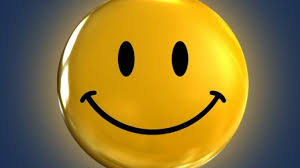 Когато усмивката грейне  
на моето детското  лице, 
усмихва се моята планета усмихва се всяко дете.Дарявам усмивка своя, 
      на всеки мой верен другар. 
      Дарявам му обич безценна,                     по -силна от огън и жар.